Key Issue 1: Where Are Folk and Popular Leisure Activities Distributed?Pages 106-11***Always keep your key term packet out whenever you take notes from Rubenstein. As the terms come up in the text, think through the significance of the term.*Use page 106 to answer #1 and #2Define folk culture:Define popular culture:What is the difference between a habit and a custom and provide an example of each?List the elements of the origin and characteristics of folk music.List the elements of the origin and diffusion of popular music.Complete the following table comparing and contrasting the origins, diffusion, and distribution of folk and popular culture Complete the following table for the Amish:List the elements of the origin and diffusion of soccer. Be sure to discuss the connection to folk and popular culture.Label popular sports with the countries in which they are the most popular.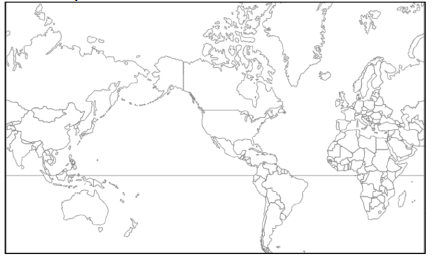 Key Issue 2: Why is Folk Culture Clustered?Pages 111-117The physical environment does influence human actions, especially in ___________________________.How does clothing style (in this case shoes) indicate the influence of the environment on folk culture?Give one example about how folk culture might also ignore the environment.Food preferences are strongly influenced by ______________________________________. List three different examples of food habits and the unique folk cultures each illustrates.Indicate some food taboos, along with the cultures that practice them, in the chart below.In what sense are building materials of folk housing unique?Give three examples of how religious values or belies may influence folk housing. The distribution of artistic subjects in the Himalayas shows how folk culture customs are influenced by cultural institutions like ___________________________________________ ____________________________________. Fred Kniffen, a cultural geographer, has identified three source regions for American folk housing styles:  New England, Middle Atlantic and Lower Chesapeake.  List and explain the housing styles he identified with each region.New England – Middle Atlantic – Lower Chesapeake – Key Issue 3: Why is Access to Folk and Popular Culture Unequal?Pages 126-131Give two reasons for which television is an especially significant element of culture.Using the 2005 map in Figure 4-28 on page 126, complete the following chart about television accessUsing the maps on page 128:In 2011, where was the Internet most widely available?In what regions, then, are there populations still relatively untouched by the Internet?What three countries dominate worldwide television markets?Why do developing nations view television as a new source of cultural imperialism?What are the world’s two largest newspaper organizations?  What countries are they associated with?Key Issue 4: Why Do Folk and Popular Culture Face Sustainability Problems?Pages 132-137Where did Amish culture originate, and how did it diffuse to the United States?What is happening to the Amish in the United States today?Label and shade the areas of larger Amish settlements in the U.S. (Use Figure 4-39 on page 132).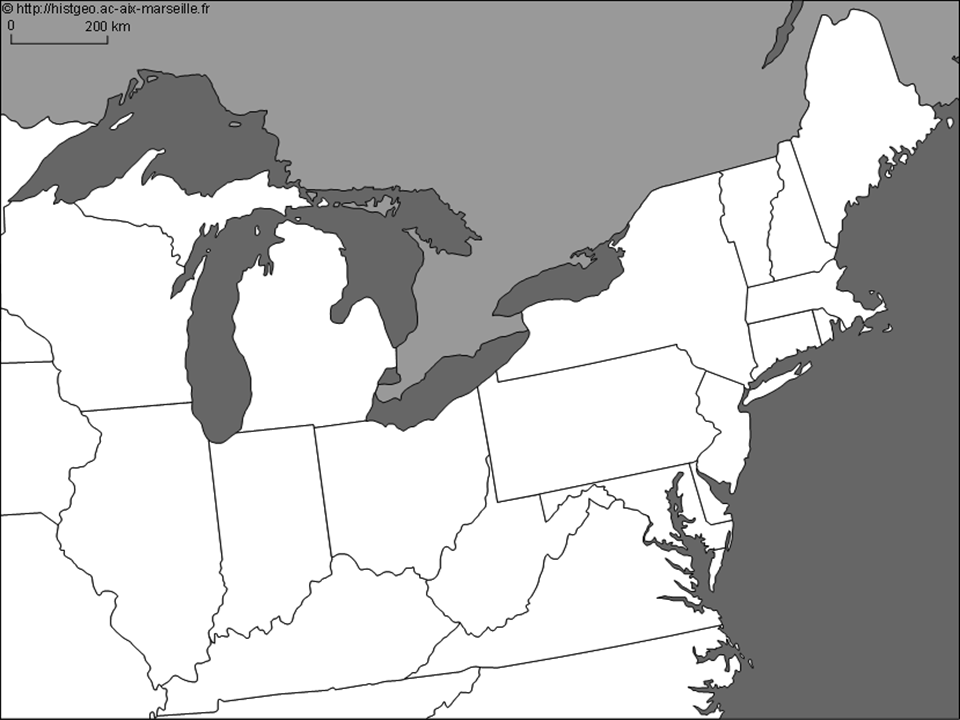 How has global diffusion of popular social customs had an unintended negative impact on women in India?What are the two ways in which popular customs have an adverse effect on the natural environment?What is a uniform landscape?How and why is this concept utilized by fast-food restaurants?How is the playing of golf and golf courses an example of a popular custom that is not generally in harmony with the local environment?Summarize major sources of waste and how each is recycled (make a chart and/or bulleted list)OriginsDiffusionDistributionFolk CulturePopular CultureWhere & when did they come?What are their customs?Diffusion & Migration today:Food TaboosFood TaboosCultures/RegionsFoods/ReasonsTelevision is UniversalTelevision is CommonTelevision is Rare